Anlage zum TOP 			Für die Senatssitzung am Gutachterbefähigte Kommission		Ja  		Nein 				Kennwerte zur Reihung:Minderheitenvoten 					Ja  	Nein 				Sondervoten						Ja  	Nein Beteiligung GBA						Ja  	Nein Beteiligung Schwerbehindertenvertretung			Ja  	Nein Unterschrift 			Vorsitz des FBR			Vorsitz der Berufungskommission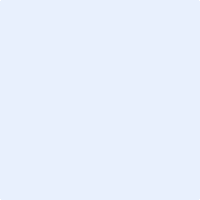 FB FB Ausgeschrieben am Ausgeschrieben am Ausgeschrieben am Professur Professur Professur Professur Professur Anzahl der Bewerbungen: Anzahl der Bewerbungen: davon Frauen: davon Frauen: davon Frauen: Anzahl der Eingeladenen:	 Anzahl der Eingeladenen:	 davon Frauen: davon Frauen: davon Frauen: Stimmberechtigte Mitglieder der Berufungskommission nach StatusgruppenStimmberechtigte Mitglieder der Berufungskommission nach StatusgruppenStimmberechtigte Mitglieder der Berufungskommission nach StatusgruppenStimmberechtigte Mitglieder der Berufungskommission nach StatusgruppenBeratende MitgliederProfessor*innen HNEEWiss. Mitarbeiter*innenWiss. Mitarbeiter*innenStudent*innenDekanGBABerufungsmanagementExterne Hochschullehrendevom Präsidenten bestimmtes Mitgliedvom Präsidenten bestimmtes MitgliedSchwerbehindertenvertretungListenplatz 1Listenplatz 2Listenplatz 3Name/AlterMuttersprachePromotionsnoteThema DissertationAktuelle Tätigkeit 3 Jahre Praxis Nachweis2 Jahre außeruniversitärer PraxisnachweisAuszeichnungen/HabilitationAnzahl wissenschaftlicher PublikationenDrittmittelprojekte ForschungsschwerpunkteLehrerfahrungBerücksichtigung akademisches Alter (Anzahl Publikationen, Elternzeit)Ja  	Nein  Ja  	Nein  Ja  	Nein  Votum 1. GutachtenVotum 2. GutachtenVergleichende Stellungnahmen(gutachterbef. Komm.)BemerkungenAbstimmung BK- Listenplatz 1Stimmberechtigte Professor*innenStimmberechtigte AndereVotum der Berufungskommission     /     /       /     /  Abstimmung BK- Listenplatz 2Stimmberechtigte Professor*innenStimmberechtigte AndereVotum der Berufungskommission     /     /       /     /  Abstimmung BK- Listenplatz 3Stimmberechtigte Professor*innenStimmberechtigte AndereVotum der Berufungskommission     /     /       /     /  Abstimmung BK- BerufungslisteStimmberechtigte Professor*innenStimmberechtigte AndereVotum der Berufungskommission     /     /       /     /  Abstimmung ListungProfessor*innenWiss. Mitarbeiter*innenStudent*innenVotum des FB-Rates       /     /       /     /       /     /  